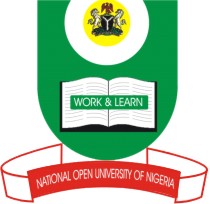 NATIONAL OPEN UNIVERSITY OF NIGERIAUniversity Village, Plot 91, Cadastral Zone, Nnamdi Azikiwe Express Way, Jabi, AbujaFaculty of Science and TechnologyCourse Title: File Processing and Management2 Credit UnitCourse code: CIT 381Instruction: Answer question 1 and any other 3Define the term “file organisation” (2 marks)List and briefly explain the three (3) methods of file organization (9 marks)List and explain 4 operations that can be done on a file (8 marks)What is the difference between appending and writing a file? (4 marks)How can access to files in networked environment be controlled? (2 marks)List three of the strategies that can be used in free space fragmentation (6 marks)List and explain three methods of file allocation (9 marks)What is system performance? (6 marks)Define the following terms( 9 marks)4List 3 storage devices on which data can be stored (3 marks)List and explain three methods of blocking (6 marks)List three criteria that have to be considered when choosing a file organization method.(6 marks)5Define the term “file management system” (3 marks)List and explain four objectives of the file management system (12 marks)6What is the relationship between access method and file organization? (6 marks)Define the term “access method” (3 marks)Outline three different groups of users that can be granted access rights? (6 marks)